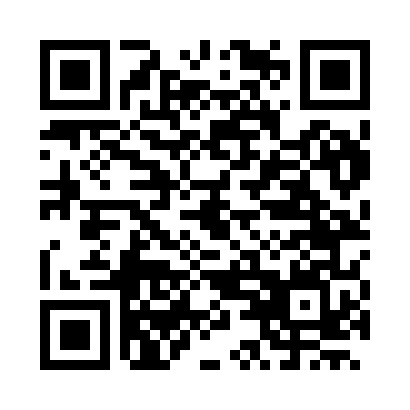 Prayer times for Lombres, FranceWed 1 May 2024 - Fri 31 May 2024High Latitude Method: Angle Based RulePrayer Calculation Method: Islamic Organisations Union of FranceAsar Calculation Method: ShafiPrayer times provided by https://www.salahtimes.comDateDayFajrSunriseDhuhrAsrMaghribIsha1Wed5:426:511:555:498:5910:092Thu5:406:501:555:509:0110:113Fri5:386:481:555:509:0210:124Sat5:376:471:555:509:0310:135Sun5:356:461:555:519:0410:156Mon5:346:451:555:519:0510:167Tue5:326:431:545:519:0610:188Wed5:316:421:545:529:0710:199Thu5:296:411:545:529:0910:2110Fri5:286:401:545:529:1010:2211Sat5:266:391:545:539:1110:2312Sun5:256:371:545:539:1210:2513Mon5:236:361:545:539:1310:2614Tue5:226:351:545:549:1410:2815Wed5:206:341:545:549:1510:2916Thu5:196:331:545:549:1610:3017Fri5:186:321:545:559:1710:3218Sat5:166:311:545:559:1810:3319Sun5:156:301:545:559:1910:3420Mon5:146:291:555:569:2010:3621Tue5:136:291:555:569:2110:3722Wed5:126:281:555:569:2210:3823Thu5:116:271:555:579:2310:4024Fri5:096:261:555:579:2410:4125Sat5:086:251:555:579:2510:4226Sun5:076:251:555:589:2610:4327Mon5:066:241:555:589:2710:4428Tue5:066:231:555:589:2810:4629Wed5:056:231:555:599:2810:4730Thu5:046:221:565:599:2910:4831Fri5:036:221:565:599:3010:49